R.E. Key Vocabulary – Year 3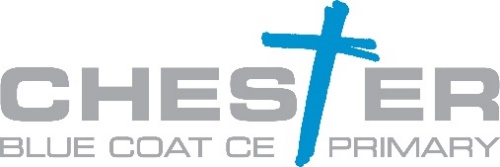 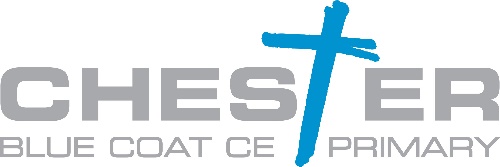 Good NewsGodChristian CommunityIncarnationKingdom of GodForgivenessSalvationResurrectionDiscipleshipHoly SpiritCreationtax collectorparableTrinityHoly SpiritJesusGod the Fathersymbolcreatorsustainerspirit‘three in one’EucharistcommunionMassAnglicanBaptistMethodistLast Suppersacrificeremembrancenativity storiesLuke’s gospelMatthew’s gospelAdventKingdom of GodKingdom of HeaventrustforgivenessJudasbetrayalloyaltyGethsemaneJerusalemrescuerepentancesalvationsacrificeLast SupperMaundy ThursdayGood FridayresurrectiontombMarygood newsnew liferulescommandmentsicontrefoil and triangleCeltic crossTrinitygodheadcreationresourcesjusticeinjusticepovertywealthIslamConcepts:Allah, ShahadahIslamConcepts: prophethood, sacredAllahQur’anAllahQur’anMuhammadprophetNight of Powerrevelationangel JibrilKhahijahcave (Hira)